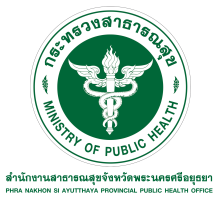   นพ.พิทยา ไพบูลย์ศิริ นายแพทย์สาธารณสุขจังหวัดพระนครศรีอยุธยา กล่าวว่า 
ในช่วงเทศกาลปีใหม่ เป็นช่วงเวลาของการส่งมอบความสุข จึงมีการมอบของขวัญ
ให้กันและกัน ซึ่งในปัจจุบันการมอบกระเช้าของขวัญแบบสำเร็จรูปจึงเป็นที่นิยมเป็นอย่างมาก เนื่องจากมีความสะดวกในการซื้อหาหลายราคา อีกทั้งสิ่งของที่บรรจุภายในกระเช้า
มีหลากหลาย เช่น ขนม นม เครื่องดื่มบำรุงสุขภาพ อาหารกระป๋อง				กระเช้าของขวัญในปัจจุบัน ห้างร้านหลายแห่งมักจะมีเหล้า เครื่องดื่มแอลกอฮอล์
ภายในกระเช้าด้วย ตามพระราชบัญญัติควบคุมเครื่องดื่มแอลกอฮอล์ พ.ศ.2551 
การจัดจำหน่ายกระเช้าของขวัญสำเร็จรูปที่มีเครื่องดื่มแอลกอฮอล์รวมอยู่ด้วย 
หรือการจัดกระเช้าของขวัญที่เป็นเครื่องดื่มแอลกอฮอล์ทั้งหมด ไม่สามารถกระทำได้ 
เพราะเป็นความผิดตามมาตรา 30 (5) มีโทษจำคุกไม่เกิน 6 เดือน ปรับไม่เกิน 1 หมื่นบาท หรือทั้งจำทั้งปรับ นอกจากนี้ อาจจะเป็นความผิด ตามมาตรา 32 กรณีที่มีการกระทำที่เป็นการโฆษณา
หรือสื่อสารการตลาดร่วมด้วย ซึ่งมีโทษจำคุกไม่เกิน 1 ปี ปรับไม่เกิน 5 แสนบาท หรือทั้งจำ
ทั้งปรับ และต้องระวางโทษปรับวันละไม่เกิน 5 หมื่นบาท ตลอดระยะเวลาที่ยังฝ่าฝืน จนกว่าจะปฏิบัติ
ให้ถูกต้องตามกฎหมาย												นพ.พิทยาฯ กล่าวต่อว่า ในทุกๆ ปี ช่วงวันหยุดยาวการเฉลิมฉลองส่งท้ายปลายปี 
ต่อเนื่องไปจนถึงวันขึ้นปีใหม่เป็นช่วงเวลาที่เกิดอุบัติเหตุจากการเมาสุราแล้วขับ สูงสุดดังนั้น
ในเทศกาลปีใหม่นี้ ไม่ควรมอบเหล้า หรือเครื่องดื่มแอลกอฮอล์แก่กัน แต่สิ่งที่ควรมอบให้กัน
ในปีใหม่ ควรเป็นสิ่งที่ดีต่อสุขภาพของผู้รับและสุขใจผู้ให้ เช่น กระเช้าสุขภาพ ผัก ผลไม้ 
และสิ่งของที่เราตั้งใจทำขึ้นเอง เพื่อให้ของขวัญนั้นมีคุณค่าแก่ผู้รับและร่วมสร้างสุขภาพที่ดี
ด้วยความรักอย่างยั่งยืน 			 